	Vadovaudamasi Lietuvos Respublikos vietos savivaldos įstatymo 16 straipsnio 2 dalies 26 punktu, 18 straipsnio 1 dalimi, Pagėgių savivaldybei nuosavybės teise priklausančio turto valdymo, naudojimo ir disponavimo juo tvarkos aprašo,  patvirtinto Pagėgių savivaldybės tarybos 2015 m. vasario 10 d. sprendimu Nr. T-27 „Dėl Pagėgių savivaldybei nuosavybės teise priklausančio turto valdymo, naudojimo ir disponavimo juo tvarkos aprašo patvirtinimo“, 16.4, 18.1 papunkčiais ir atsižvelgdama į Žukų kaimo bendruomenės pirmininkės 2018 m. kovo 14 d. prašymą, Pagėgių savivaldybės taryba n u s p r e n d ž i a:		1. Perduoti Pagėgių savivaldybės Žukų kaimo bendruomenei 10 metų valdyti ir naudoti pagal panaudos sutartį Pagėgių savivaldybei nuosavybės teise priklausantį turtą − patalpą Nr. 3-3 (plotas − 47,79 kv. m), esančią pastate, kurio unikalus Nr. 8891-7000-8017, žymėjimas 1A1p, registro Nr. 50/132646, kadastro duomenų fiksavimo data  1996-10-23, inventorinės bylos Nr. 6336, adresu: V.Gaigalaičio g. 21, Žukų k., Vilkyškių sen., Pagėgių sav., bendruomenės įstatuose numatytai veiklai vykdyti.	2. Įpareigoti Pagėgių savivaldybės Johaneso Bobrovskio gimnazijos direktorę Rimą Auštrienę pasirašyti panaudos sutartį bei perdavimo − priėmimo aktą su panaudos gavėju.	3.  Sprendimą paskelbti Pagėgių savivaldybės interneto svetainėje www.pagegiai.lt.                      Šis sprendimas gali būti skundžiamas Lietuvos Respublikos administracinių bylų teisenos įstatymo nustatyta tvarka. Savivaldybės meras 					Virginijus Komskis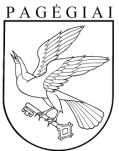 Pagėgių savivaldybės tarybasprendimasdėl PATALPŲ PERDAVIMO NEATLYGINTINAI VALDYTI IR NAUDOTI PAGAL PANAUDOS SUTARTĮ pagėgių savivaldybės ŽUKŲ KAIMO BENDRUOMENEI2018 m. kovo 29  d. Nr. T-52Pagėgiai